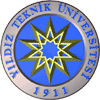 YILDIZ TECHNICAL UNIVERSITYEUROPEAN UNION OFFICE SATISFACTION SURVEY                                                                                                                                                       Date:  ……../……./20..YILDIZ TECHNICAL UNIVERSITYEUROPEAN UNION OFFICE SATISFACTION SURVEY                                                                                                                                                       Date:  ……../……./20..YILDIZ TECHNICAL UNIVERSITYEUROPEAN UNION OFFICE SATISFACTION SURVEY                                                                                                                                                       Date:  ……../……./20..YILDIZ TECHNICAL UNIVERSITYEUROPEAN UNION OFFICE SATISFACTION SURVEY                                                                                                                                                       Date:  ……../……./20..YILDIZ TECHNICAL UNIVERSITYEUROPEAN UNION OFFICE SATISFACTION SURVEY                                                                                                                                                       Date:  ……../……./20..YILDIZ TECHNICAL UNIVERSITYEUROPEAN UNION OFFICE SATISFACTION SURVEY                                                                                                                                                       Date:  ……../……./20..YILDIZ TECHNICAL UNIVERSITYEUROPEAN UNION OFFICE SATISFACTION SURVEY                                                                                                                                                       Date:  ……../……./20..Questions	54321OAQuestionsVery goodGoodFairPoorVery poorOut of assessment1-Information regarding the Erasmus period2- How do you evaluate the approach and effort of the office staff to solve your problems? 3-Do you think the web page sufficient? 4-Do you think the attitute and feed-backs of the office staff regarding your unsatisfaction is fast and satisfying enough? 5-Access to the office 6-Automation systems used7-To what extent your expectations are met regarding your Erasmus period at YTU?8- Your suggestions to improve the quality of service offered to incoming students/staff at YTU?